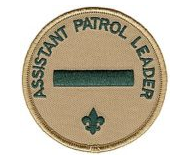 ResponsibilitiesHelps the patrol leader plan and steer patrol meetings and activitiesHelps him keep patrol members informedHelps the patrol get ready for all troop activitiesRepresents his patrol at patrol leader’s council meetings when the patrol leader cannot attendLends a hand controlling the patrol and building patrol spiritSets a good exampleWears the uniform correctlyLives by the Scout Oath and LawShows Scout spirit